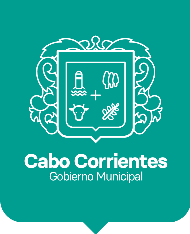 INFORME DE ACTIVIDADES DIRECCIONTurismo MunicipalPERIODOAbril – Junio 2019La intención del presente informe es dar a conocer el desarrollo de las actividades realizadas por la Dirección de Turismo, para los fines que mejor convengan.ACTIVIDADESOrganización, planeación y logística del primer Festival del Ostión Tehuamixtle 2019.Gestión y trabajo conjunto para la organización y proyecto del primer Festival de la Raicilla Cabo Corrientes 2020.Elaboración y planeación del proyecto “Mercadito”.Organización y cooperación en la inauguración de la “Universidad de la Paz”.Reunión trimestral con prestadores de servicios turísticos de Yelapa y Tehuamixtle.Reunión de trabajo para la elaboración de proyectos de apoyo con la SECTUR Jalisco.Reunión de trabajo con hoteleros y restauranteros de Tehuamixtle, Mayto, Villa del Mar e Ipala.Integración para el Plan de Desarrollo Municipal y Gobernanza, aporte en el área económica y Turística.Reunión con medios de comunicación locales de Puerto Vallarta para estrategias y difusión de nuestros destinos turísticos.Apoyo a Consejo Mexicano promotor de la Raicilla para la entrega de la denominación de origen de la Raicilla.Acompañamiento a Raicilleros para asistencia a la entrega de la Denominación de origen de la Raicilla en la Ciudad de Guadalajara.